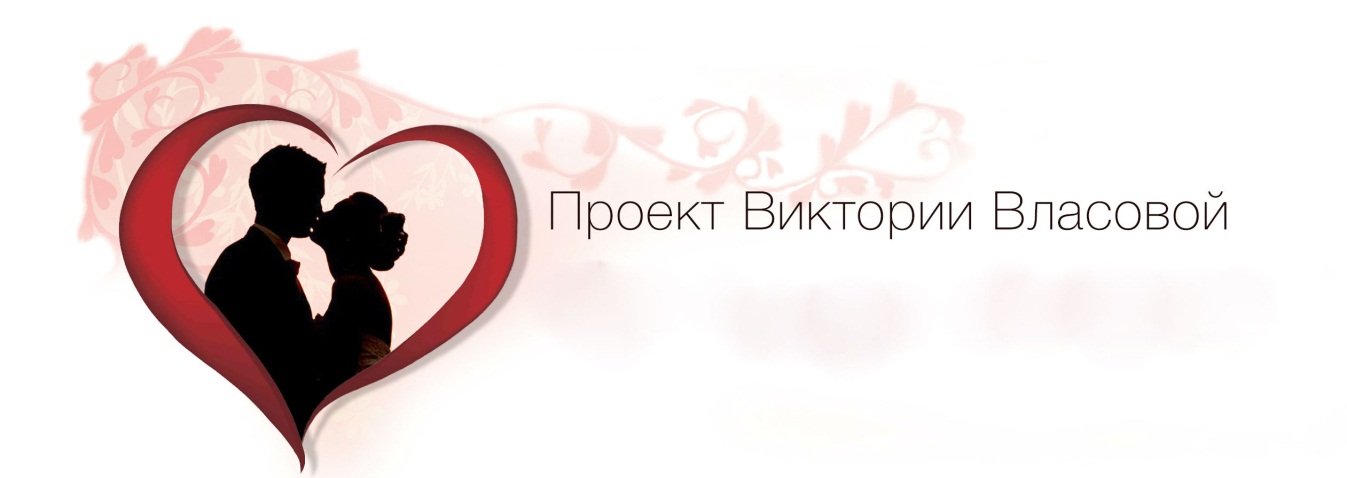 Технология выписывания нарушенных договоренностей Этим упражнением, вы отключаете бумеранг. Пример: Если вы пару лет назад отбыли парня, то и у вас тоже, кто-то уведет парня ( все наши поступки по отношению других людей возвращаются к нам. Это может быть сразу, может через пару месяцев, пару лет, чуть больше )Мощная технология, которая очищает и чинит 3 важных области: отношения, здоровья, финансыФормула выписывания:НазваниеДата, времяМестоСобытиеВыпишите по максимуму своих нарушенных соглашений и отправьте мне на проверкуВсе в ваших руках, очистите и устраните, те проблемные области жизни. Мы больше времени тратим на пустые разговоры с подружками. А от выполнения данного упражнения зависит все. Разве вы не хотите раз и навсегда изменить свою жизнь? Действуйте! У вас все получиться!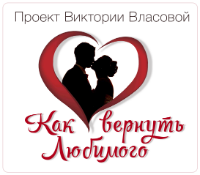    названиедата и времяместо , где это былоформа прелюдия детали ,как это происходилоЯ флиртовала, за спиной мужа.ПРИМЕРЫ ( про отношения)Это было в 1994 году вечером.в субботу в 21.00Это было в квартире моих родителей, в Тольятти, 10 кварталК подруге моей родной сестры приехал брат с Нижнего Тагила. Высокий, симпатичный, представительный. Они отдыхали, родителей дома не было. Я не помню, пришла туда, наверно, за какими-нибудь вещами. Сестра с подругой пригласили меня за стол, мы выпили немного вина. Посидели пообщались, он пригласил меня на медленный танец. Что то меня в нём задело и притянуло. Мы потом весь вечер, в закрытом зале, танцевали медляк. Потом он меня поцеловал, было очень приятно. Мне он понравился. Но мне надо было бежать домой. Не виделись мы с ним потом ещё много лет. Но я помнила о нём. И той прекрасной встрече ещё долго. Муж об этом не знал. У меня были двойные отношенияПРИМЕРЫ ( про отношения)Это было весна - лето 2004 годаПроисходило это в моём городе Тольятти10 марта я познакомилась с Анатолием, сначала, у нас были чисто деловые отношения, и в конце марта, я начала встречаться с женатым мужчиной, но какое то время без секса, и сейчас не помню, с кем из них у меня произошёл секс раньше. Но с Анатолием у меня это случилось 7 апреля. Вот с Анатолием у нас начались серьёзные отношения, но при этом сразу я не смогла порвать с женатым. Да и встречалась я с ним из-за чувства долга. А он в свою не отпускал меня, всё-время в любви признавался. Пришлось порвать, когда встала перед выбором, уже бывшая подруга рассказала Анатолию, что у меня есть парень (она не знала, что у меня с Анатолием отношения, хотя я просила не рассказывать ему о том, что у меня кто то есть). Анатолий, сложно, но простил меня. Но сказал, чтобы я, сразу же, переехала вместе с дочерью к нему.Разговор с любовницей мужаПРИМЕРЫ ( про отношения)1994 годТольятти, Мира, 37 на втором этаже, возле её квартирыО ней я узнала от сестры мужа и адрес тоже. Пришла качать права, а получился разговор по душам. Она в него сильно влюбилась, что даже хотела покончить с жизнью. Потом успокоилась, и отступила. Мужу я всё рассказала. разговор за спиной АнатолияПРИМЕРЫ ( про отношения)2004 или 2005 годна улицеШли в компании моих знакомых. нас было шесть человек, три пары. Из которых был мужчина, с которым я раньше встречалась и его девушка об этом знала. Когда мы с ней уединились, я попросила её об этом не говорить Анатолию. Но ему об этом сказал парень.Обманула продавщицу в магазине «Азон»ПРИМЕРЫ ( деньги)2001 год, веснойМагазин «Азон»Я пришла в магазин за молоком, на кассе расплатилась, дала 500р, продавщица мне вернула сдачу из 1000р. Я забрала деньги промолчала, не сказала, что она мне дала на много больше денегВзяла 100р без разрешения у папы (украла)ПРИМЕРЫ ( деньги)1993 год, осеньюНаш домЯ очень хотела купить куклу, но мне родители сказали, что позже купят, а я хотела сразу. Когда родители вышли из дома, я взяла в тумбочке у отца 100р и в тот день купила куклу и спрятала ее.Я не прошла проверку у гинеколога, хотя должна былаПРИМЕРЫ ( здоровья)2008 год, летобольницаЯ проверялась в гинеколога, он сделал мне анализы, сказал, что у меня эрозия и назначил прийти к нему в следующий понедельник. Я не пришла, решила лечиться народной медицинойЯ ругала себя зато, что поправилась на 8 кгПРИМЕРЫ ( здоровья)Зимой в 2012 годуВ ванной перед зеркаломЯ за месяц набрала 8 кг незаметно и когда я увидела, как я потолстела меня одолел гнев. Я смотрела в зеркало и ругала себя за лишний жир, называла разными словами.1)2)3)4)5)6)